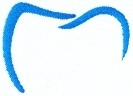 ORAL SURGERY CONSENT I hereby authorize Dr. Robert Hubbard to perform simple and surgical oral extractions. The doctor has explained to me the proposed treatment and the anticipated results. I understand this is an elective procedure and that there are other forms of treatment available- including the option of no treatment.The doctor has explained to me that there are certain risks in this treatment plan or procedure. These include, but are not limited to:Injury to a nerve resulting in numbness or tingling of the lip, chin, cheek, gums, and/or tongue on the operated side, This may persist for several weeks, months, or in remote instances- permanently.Postoperative infection requiring additional treatment.Opening of the sinus requiring different surgery.Restricted mouth opening for several days or weeks, with possible dislocation of the temporomandibular (jaw) joint.Injury to adjacent teeth and fillings.In rare circumstances- cardiac arrest or breakage of the jaw.Postoperative discomfort, swelling, and bleeding that may necessitate several days of recuperation. Decision to leave a small piece of root in the jaw when its removal would require extensive surgery.Stretching of the corners of the mouth with resultant cracking and bruising.Unforeseen conditions may arise during the procedure that requires a different procedure than set forth above. I therefore authorize the doctor to perform such procedures when they are deemed necessary due to professional judgment. I also understand that the medications, drugs, anesthetics,  and prescriptions taken for this procedure may cause drowsiness and lack of awareness and coordination. I understand that I should not consume alcohol or other drugs because they can increase these effects or cause other harm. I have been advised not to work and not to operate a vehicle, automobile, or any other hazardous devices while taking such medications until full recovered from the effects. It has been explained to me and I understand that a perfect result is not guaranteed or warranted.PLEASE DO NOT HESITATE TO ASK THE DOCTOR OR STAFF IF YOU HAVE ANY QUESTIONS.PATIENT NAME:                                                                                                                              .PATIENT/PARENT/GUARDIAN SIGNATURE:                                                                             .DATE:                   .Hubbard Dental Care 120 W Bower Harrison, AR 72601 Phone: (870)741-1050 Fax: (870)741-1087